ПОЯСНЮВАЛЬНА ЗАПИСКАвід 08.06.2022 № ПЗН-41690 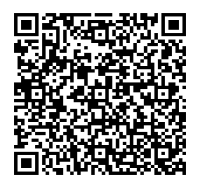 до проєкту рішення Київської міської ради:Про поновлення товариству з обмеженою відповідальністю «Футбольний клуб «Динамо» Київ» договору оренди земельної ділянки від 04 жовтня 2010 року № 79-6-00785 (зі змінами)Юридична особа:*за даними Єдиного державного реєстру юридичних осіб, фізичних осіб- підприємців та громадських формувань2. Відомості про земельну ділянку (кадастровий № 8000000000:90:132:0028).* Наведені розрахунки НГО не є остаточними і будуть уточнені відповідно до вимог законодавства при оформленні права на земельну ділянку.3. Обґрунтування прийняття рішення.Розглянувши звернення зацікавленої особи, відповідно до Земельного кодексу України, Закону України «Про оренду землі» та Порядку набуття прав на землю із земель комунальноївласності у місті Києві, затвердженого рішенням Київської міської ради від 20.04.2017                            № 241/2463, Департаментом земельних ресурсів виконавчого органу Київської міської ради (Київської міської державної адміністрації) розроблено цей проєкт рішення.4. Мета прийняття рішення.Метою прийняття рішення є забезпечення реалізації встановленого Земельним кодексом України права особи на оформлення права користування на землю.5. Особливі характеристики ділянки.6. Стан нормативно-правової бази у даній сфері правового регулювання.Загальні засади та порядок поновлення договорів оренди земельних ділянок (шляхом укладення договорів на новий строк) визначено абзацами третім та четвертим розділу IX «Перехідні положення» Закону України «Про оренду землі» і Порядком набуття прав на землю із земель комунальної власності у місті Києві, затвердженим рішенням Київської міської ради від 20.04.2017 № 241/2463.7. Фінансово-економічне обґрунтування.Реалізація рішення не потребує додаткових витрат міського бюджету.Відповідно до Податкового кодексу України та рішення Київської міської ради                              від 09.12.2021 № 3704/3745 «Про бюджет міста Києва на 2022 рік» орієнтовний розмір річної орендної плати складатиме:  908 243 грн 07 грн. (3%).8. Прогноз соціально-економічних та інших наслідків прийняття рішення.Наслідками прийняття розробленого проєкту рішення стане реалізація зацікавленою особою своїх прав щодо оформлення права користування земельною ділянкою.Доповідач: директор Департаменту земельних ресурсів Валентина ПЕЛИХ Назва	Товариство з обмеженою відповідальністю «Футбольний клуб «Динамо» Київ» (ЄДРПОУ 00305981) Перелік засновників (учасників) юридичної   особи*ГРОМАДСЬКА ОРГАНІЗАЦІЯ ФІЗКУЛЬТУРНО-СПОРТИВНЕ ТОВАРИСТВО «ДИНАМО» УКРАЇНИкод ЄДРПОУ засновника: 00035145адреса засновника: Україна, 01021, місто Київ,                                ВУЛИЦЯ ІНСТИТУТСЬКА, будинок 29Розмір внеску до статутного фонду: 1 720 000,00 грнЧастка (%): 0,6575%;ЛОБАНОВСЬКА СВІТЛАНА ВАЛЕРІЇВНАадреса засновника: Україна, 01010, місто Київ, ВУЛИЦЯ СУВОРОВА, будинок 12, квартира 121Розмір внеску до статутного фонду: 1 891 400,00 грнЧастка (%): 0,7230%;СУРКІС ІГОР РАХМІЛЬОВИЧадреса засновника: Україна, 02230, місто Київ, вул. Ділова, будинок 21, квартира 2Розмір внеску до статутного фонду: 166 650 000,00 грнЧастка (%): 63,7066%;КРАВЧУК ЛЕОНІД МАКАРОВИЧадреса засновника: Україна, 01021, місто Київ,                               ВУЛ. ІНСТИТУТСЬКА, будинок 22/2, квартира 22Розмір внеску до статутного фонду: 1 720 000,00 грнЧастка (%): 0,6575%;КОМПАНІЯ "АЛУТСІАНА КОМЕРШЛ ЛТД"адреса засновника: Кіпр, ЛІМАСОЛ, ЕЛЛАНІКУ, 3, АГІОС ГЕОРГІОС ХАВУЗАСКіпр, ЛІМАСОЛ, ЕЛЛАНІКУ, 2, АГІОС ГЕОРГІОС ХАВУЗАСРозмір внеску до статутного фонду: 29 442 900,00 грнЧастка (%): 11,2554%;ПАЙОВИЙ ВЕНЧУРНИЙ НЕДИВЕРСИФІКОВАНИЙ ЗАКРИТИЙ ІНВЕСТИЦІЙНИЙ ФОНД "СПОРТ-КЕПІТАЛ", РЕЄСТРАЦІЙНИЙ КОД ЗА ЄДРІ В ІНТЕРЕСАХ ТА ЗА РАХУНОК АКТИВІВ ФОНДУ ВІД ВЛАСНОГО ІМЕНІ ДІЄ ТОВАРИСТВО З ОБМЕЖЕНОЮ ВІДПОВІДАЛЬНІСТЮ "КОМПАНІЯ З УПРАВЛІННЯ АКТИВАМИ "МТІР ЕССЕТ МЕНЕДЖМЕНТ", КОД ЄДРПОУ 33669793, МІСЦЕЗНАХОДЖЕННЯ: 01024, М.КИЇВ, ПЕЧЕРСЬКИЙ РАЙОН, ВУЛИЦЯ ВЕЛИКА ВАСИЛЬКІВСЬКА, БУДИНОК 23-БРозмір внеску до статутного фонду: 60 165 700,00 грнЧастка (%): 23,0000% Кінцевий бенефіціарний   власник (контролер)*Суркіс Ігор РахмільовичУкраїна, 03150, місто Київ, вул. Ділова,                                              будинок 21, квартира 2Тип бенефіціарного володіння: Прямий вирішальний впливВідсоток частки статутного капіталу в юридичній особі або відсоток права голосу в юридичній особі: 63.71 Клопотаннявід 30.05.2022 № 651380578 Місце розташування (адреса)м. Київ, Столичне шосе, 45 (між існуючими футбольними полями та медико-реабілітаційним центром спортивної бази «Конча-Заспа») у Голосіївському районі Площа5,1300 га Вид та термін оренда на 5 років (поновлення)Код виду цільового призначення07.02 - для будівництва та обслуговування об’єктів фізичної культури і спорту (для облаштування теренкурних маршрутів та будівництва спортивного знаряддя                                (з максимальним збереженням зелених насаджень)                          (для розширення учбово-спортивної бази «Конча-Заспа») Нормативна грошова   оцінка  (за попереднім розрахунком*)30 274 768 грн 90 коп.  Наявність будівель і   споруд на ділянці:Забудована.Під час обстеження встановлено, що на зазначеній земельній ділянці розташовано будівлі та споруди (роздягальня, вбиральня, адміністративно-господарський будинок та ангар для пожежних машин) та автомобільна стоянка для відвідувачів, решту території займають зелені насадження (акт обстеження від 08.06.2022 № 22-0127/01).Відповідно до відомостей Державного реєстру речових прав на нерухоме майно товариству з обмеженою відповідальністю «Футбольний клуб «Динамо» Київ» (далі -  Товариство) належить на праві власності комплекс нежитлових будівель (літ. Б, З, В, Н, О, М, Д, Е, Ж) та площинних спортивних споруд (літ. С, Т, У, Х, Х, П, Р) загальною площею 3189,5 кв. м на Столичному шосе, 45 (реєстраційний номер об’єкта нерухомого майна 1539735180000, запис про право власності від 25.04.2018                 № 25896114). Наявність ДПТ:Детальний план території затверджений.  Функціональне   призначення згідно з Генпланом:Території зелених насаджень загального користування (існуючі). Правовий режим:Земельна ділянка згідно з відомостями Державного реєстру речових прав на нерухоме майно перебуває у комунальній власності територіальної громади міста Києва.Згідно з відомостями Державного земельного кадастру: категорія земель - землі рекреаційного призначення, код виду цільового призначення - 07.02. Розташування в зеленій   зоні:Рішенням Київської міської ради від 29.10.2009 № 586/2655 внесено зміни до Програми розвитку зеленої зони міста Києва до 2010 року та концепції формування зелених насаджень в центральній частині міста, затверджених рішенням Київської міської ради від 19.07.2005 № 806/3381, відповідно до пункту 3 цього рішення, яким частину лісових земель загальною площею 16,35 га (квартал № 1, виділи 15, 21, 24, 31, 32; квартал № 4, виділи 6 - 12, 18, 34) Конча-Заспівського лісництва комунального підприємства «Лісопаркове господарство «Конча-Заспа» віднесено до земель запасу рекреаційного призначення з виключенням їх з категорії земель лісового фонду (лист-згода Київського обласного управління лісового господарства від 08.09.2005 №№ 01-04/694,                          01-04/693, 01-04/692, 01-04/695 та від 26.12.2006                             № 01-04/1390).Інші особливості:Рішенням Київської міської ради від 29.10.2009 № 586/2655 Товариству передано в оренду на 5 років вказана земельна ділянка площею 5,1300 га для облаштування теренкурних маршрутів та будівництва спортивного знаряддя (з максимальним збереженням зелених насаджень) (для розширення учбово-спортивної бази «Конча-Заспа» на Столичному шосе, 45 (між існуючими футбольними полями та медико-реабілітаційним центром спортивної бази «Конча-Заспа») у Голосіївському районі (договір оренди від 04.10.2010 № 79-6-00785).Постійною комісією Київської міської ради з питань містобудування, архітектури та землекористування на засіданні 08.11.2016 (протокол № 25) вирішено поновити договір на 5 років (угода про поновлення від 31.05.2017                    № 167).Термін дії договору до 31.05.2022.Згідно з довідкою Центрального МУ ДПС по роботі з ВПП                  від 26.05.2022 № 13524 станом на 26.05.2022 за Товариством податковий борг не обліковується.Зважаючи на лист Торгово-промислової палати України                    від 28 лютого 2022 року № 2024/02.0-7.1, положення                   статей 9, 122 Земельного кодексу України та пункту 34 частини першої статті 26 Закону України «Про місцеве самоврядування в Україні» (щодо обов’язковості розгляду питань землекористування на пленарних засіданнях) вказаний проєкт рішення направляється для подальшого розгляду Київською міською радою.Директор Департаменту земельних ресурсівВалентина ПЕЛИХ